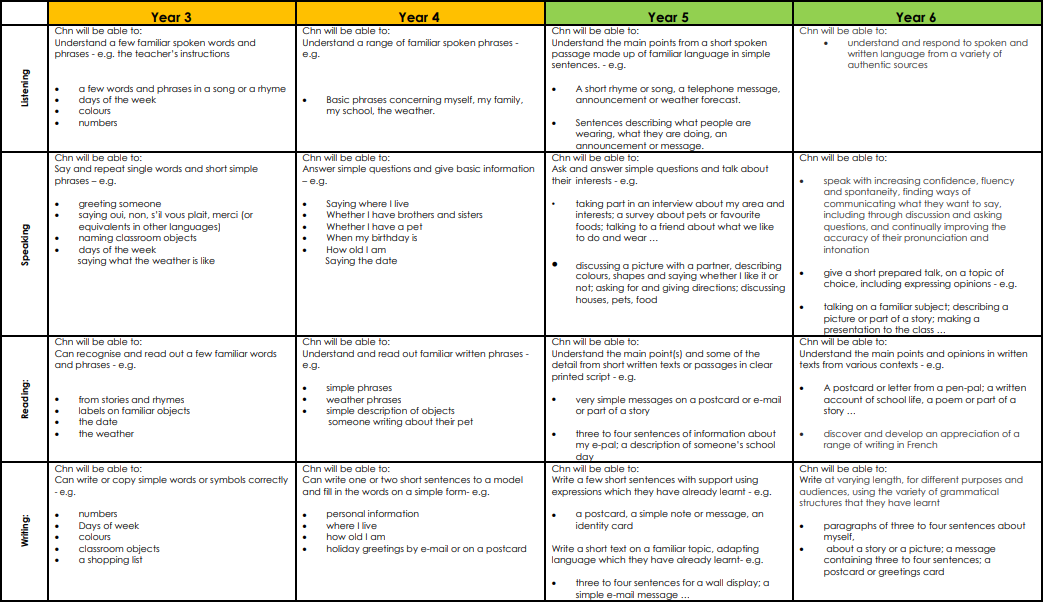 Branton St. Wilfrid’s CofE Primary School –MFL (French) School Progression MapBranton St. Wilfrid’s CofE Primary School –MFL (French) School Progression MapBranton St. Wilfrid’s CofE Primary School –MFL (French) School Progression MapBranton St. Wilfrid’s CofE Primary School –MFL (French) School Progression MapBranton St. Wilfrid’s CofE Primary School –MFL (French) School Progression MapFocusYear 3Year 4Year 5Year 6ListeningUnderstand a few familiar spoken words and phrases, e.g. the teacher’s instructionsa few words and phrases in a song or a rhymedays of the weekcoloursnumbersUnderstand a range of familiar spoken phrases, e.g.basic phrases concerning myself, my familiy, my school, the weatherUnderstand the main points from a short spoken passage made up of a familiar language in simple sentences, e.g.a short rhyme or song, a telephone message, announcment or weather forecastsentences describing what people are wearing, what they are doing, an announcement or messageunderstand and respond to spoken and written language from a variety of authentic sourcesSpeakingSay and repeat single words and short simple phrases, e.g.greeting someonesaying oui, non, s’il vous plait, merci (or equivalents in other languages)naming classroom objectsdays of the weeksaying what the weather is likeAnswer simple questions and give basic information, e.gsaying where I livewhether I have brothers and sisterswhether I have a petwhen my birthday ishow old I amsaying the dateAsk and answer simple questions and talk about their interests, e.g.taking part in an interview about my area and interests; a survey about pets or favourite foods; talking to a friend about what we like to do and weardiscussing a picture with a partner, describing colours, shapes and saying whether I like it or not; asking for and giving directions; discussing houses, pets, foodspeak with increasing confidence, fluency and spontaneity, finding ways of communicating what they want to say, including through discussion and asking questions, and continually improving the accuracy of their pronunciation and intonationgive a short prepared talk, on a topic of choice, including expressing opinions, e.g. talking on a familiar subjects; describing a picture or part of a story; making a presentation to the classReadingCan recognise and read out a few familiar words and phrases, e.g.from stories and rhymeslabels on familiar objectsthe datethe weatherUnderstand and read out familiar written phrases, e.g.simple phrasesweather phrasessimple description of objectssomeone writing about their petUnderstand the main point(s) and some of the detail from short written texts or passages in clear printed script, e.gvery simple messages on a postcard or e-mail pr part of a storythree to four sentences of information about my e-pal; a description of someone’s school dayUnderstand the main points and opinions in written texts from various contexts, e.g.a postcard or letter from a pen-pal; a written account of school life, a poem or part of a storydiscover and develop an appreciation of a range of writing in FrenchWritingCan write or copy simple words or symbols correctly, e.g.numbersdays of the weekcoloursclassroom objectsa shopping listCan write one or two short sentences to a model and fill in the words on a simple form, e.g.personal informationwhere I livehow old I amholiday greetings by e-mail or on a postcardWrite a few short sentences with support using expressions which they have already learnt, e.g.a postcard, a simple note or message, an identity cardWrite a short text on a familiar topic, adapting language which they have already learnt, e.g.three to four senetnces for a wall display; a simple e-mail messageWrite at varyng length, for different purposes and audiences, using the variety of grammatical structures that they have learntparagraphs of three to four senetnces about myselfabout a story or a picture; a message containing three to four sentences; a postcard or greetings card